Internet						January 23-27Monday, January 23, 2012	   	Thing 11 ½ 		“Chrome”Many of you did not finish the “Chrome Thing” from last Friday.  If you were among those who did not finish, make sure you finish up last Friday’s assignment and email it to Mrs. B today!**Make sure that you reviewed/summarized a total of THREE apps/extensions (one from the “Education” section, one from the “Productivity” section, and one from the “Utilities” section.**I have copied last Friday’s instructions below:Using Google Chrome (yes, you must use Chrome) go to the Chrome store by clicking here.Look around and “test drive” some of the apps, extensions, and themes that are available (for free) here.After you have spent at least 30 minutes looking around/playing, narrow your focus to only the Education, Productivity, and Utilities categories (along the left).Find at least one application or extension from each category that you like, that you might use, or that you would recommend to a friend/parent/or teacher.In a Word document, list all three applications / extensions and summarize each one.  Things to include:Name of application or extensionCategory you found it under (education, productivity, or utilities)A brief explanation of what the application does or what the extension allows you to do.WHY you like itHow it is usefulWHO you might recommend this app/ext to and WHY
Save this document as:  Chrome Thing and email it to Mrs. Badiner Tuesday, January 24, 2012    Thing 12				Digital Images	        . Complete the following highway safety survey by clicking here:https://docs.google.com/spreadsheet/viewform?formkey=dHByemNJejRZbFFUNHZ1VVB6MkIzUXc6MQ Have you ever taken a digital picture and wanted to remove an imperfection from it, such as red eyes or a distracting background? Have you ever seen a digital image on a website that you knew wasn't a "real" picture, and wondered, "How did they do that?" Or would you just like to add some interesting effects to a photo you are going to use in a project to help deliver a message?  Digital images are easy to manipulate without buying expensive software. Adobe Photoshop is a well known choice for those that need high end editing features and are willing to buy the product,  but you don't have to purchase anything to produce exciting digital images for your projects. Many online editing sites will edit or even animate your photos at no cost!ACTIVITY:Visit one of the sites listed below.  Download an image to use in this activity  (save it in your “Internet” folder). These sites have FREE images that you are allowed to use for projects--at no cost--as long as you cite your source (see "Citing Sources" on the Information Literacy page). You might want to bookmark these sites for future use. Freefoto 
Pics4Learning 
Public Domain Photo Database
Public Domain Photos
Flickr Free Use Group
Public Domain ImagesVisit at least three of the digital imaging websites listed below. Choose one you would like to try out for this assignment. Note that some of them will require you to sign up for a free account to use them.  If you must sign up or create an account, please use your school provided email address in order to do so.  
Picnik is an easy to use photo editing site. Here is a link to some tutorials for Picnik.Fotoflexer:  Demos and tutorials can be found here. Picasa is a photo sharing site as well as a site where you can do photo editing. On this tutorial page, scroll down to the section on "editing photos". Lunapic: Click on the "tutorial" tab to learn how to use different effects, or just upload a photo and jump in!Paint.net: If Paint isn't already on your computer, you can get it from this site. Here are a few video tutorials and a good YouTube video series on how to use Paint. Photoshop Express can be downloaded from this site. If you are interested in using Photoshop in the future, this might be a good starting place for you.Use one of the FREE digital editing tools listed in #2 above. 

Upload your image and edit it using at least three of the tools in the program.

SAVE a copy of your image after you are finished modifying it.  (some of the sites will allow you to “save” your modified image, and some will not.  If you are not allowed to “save,” then take a screenshot (“Print Screen”) of your modified image.Create a new Word document.   Put the BEFORE and AFTER images into the document. Write a short paragraph that explains each of these:the name of the website where you found the image what website you used to edit the image what tools or features of the website you used to do your editingWednesday, January 25, 2012 	     Thing 13	     Productivity SuitesA productivity suite usually refers to a set of applications that frequently includes a word processor, spreadsheet, database program, presentation, graphics or charting programs.Need to work on a project at home but you don’t have the same productivity suite that your school uses?  Don’t succumb to stress overload! There’s a FREE, online solution available to help you get that work done in the comfort of your own home.  It’s called Google docs.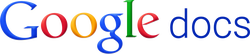 Google docs is an online productivity suite of applications that shares many of the same capabilities as the productivity suite you are probably already using at school. 
Many schools use Microsoft Office (Word, PowerPoint, Excel, etc.) or Open Office . Both of these are licensed software programs that are installed on individual computers. 
Like the other productivity suites of programs, Google docs allows users to create documents, spreadsheets, forms to collect information, and presentations.  
Unlike the other productivity suites, the items you create with Google docs are saved online for easy access at school, at home or any place you are using a computer device that has an Internet connection.

With Google docs you can: Work on your files anywhere without needing to have software installed Upload and download documents in various file formats Have access to all of the revisions your documents have gone through Publish your documents for “invitation viewing and editing” or full public viewing
Google docs Tour - This link will take you to the official Google docs tour from Google. 
Six short screens explain the key features of Google docs and then link to where you can create an account or login to an existing account.Next, complete the activity by clicking here.Thursday, January 26, 2012     		Get Caught Up			Check Pinnacle!  Most of you have at least one missing assignment, while many of you have several missing assignments.

Use your class time to get caught up.  Remember, conferences are tonight!Friday, January 27, 2012    		